Symptoms:Could not show the project pivot report for a identified period of time for all projects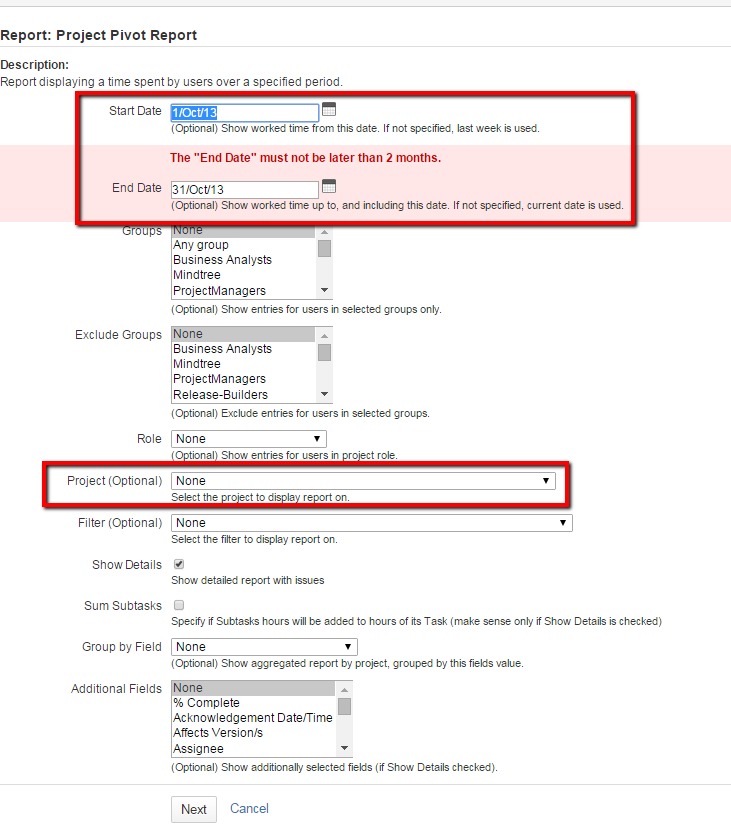 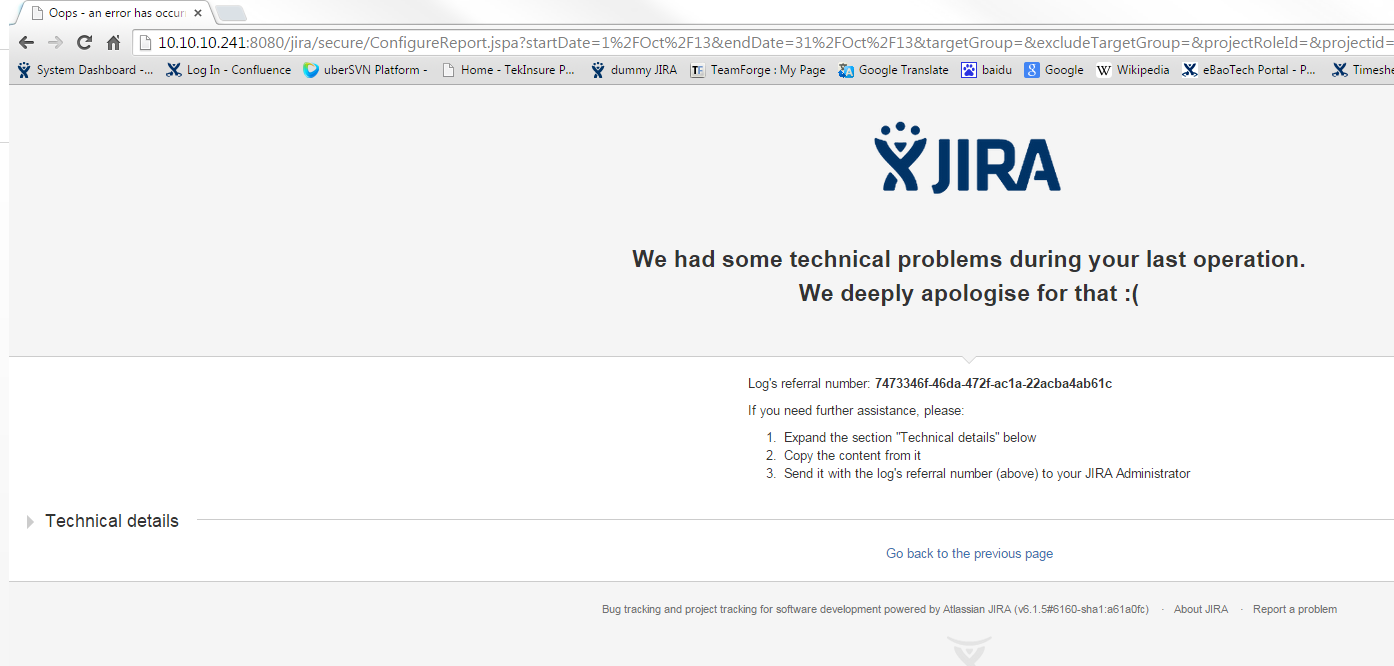 But when a particular project is selected within those period, it works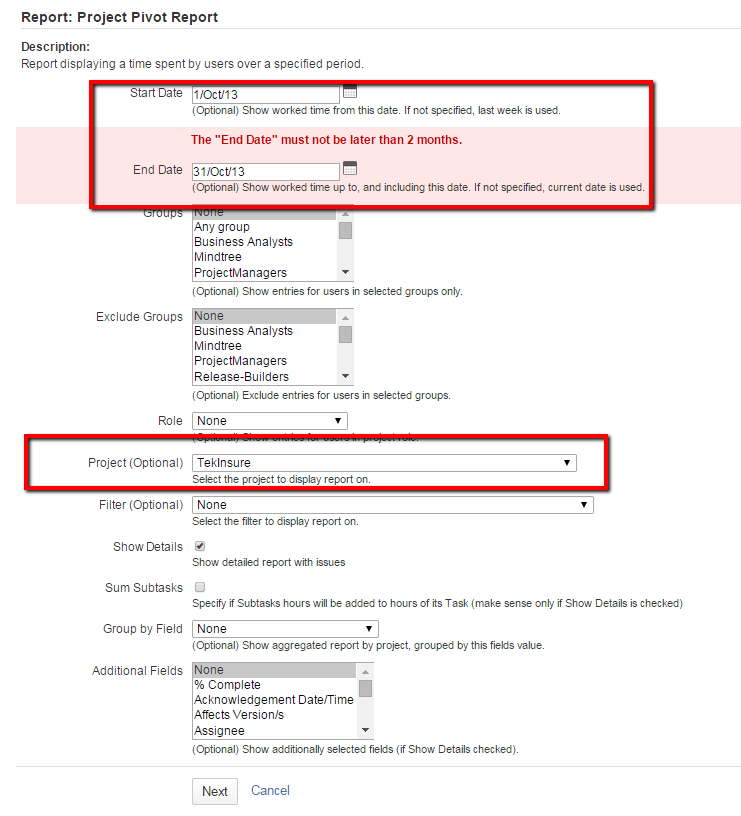 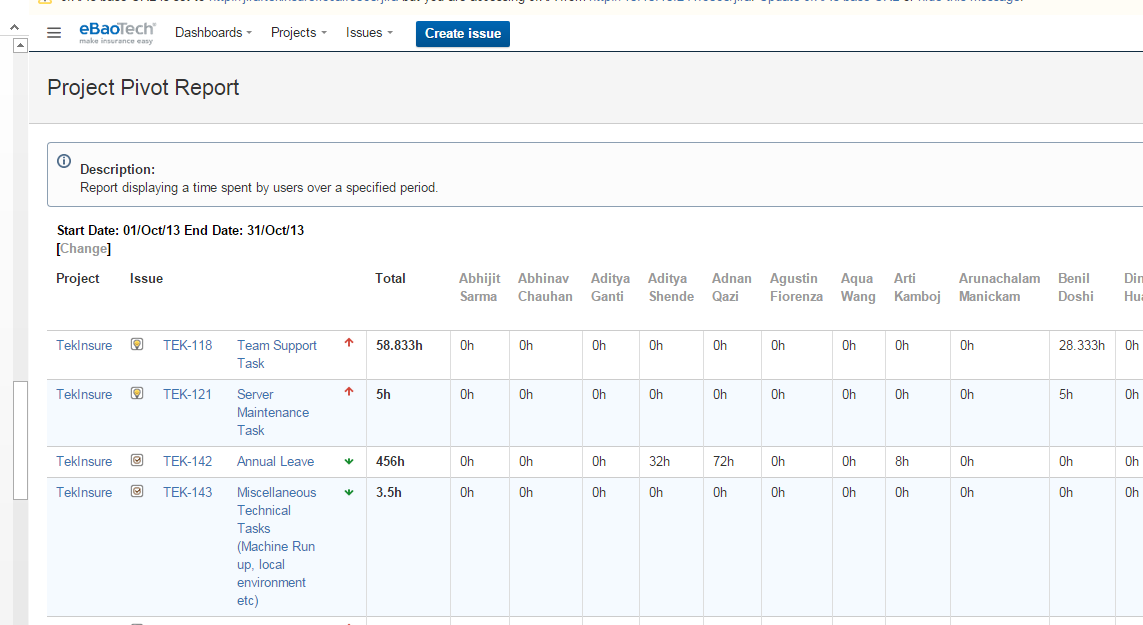 In addition, change it to another period of time and it work for all project as well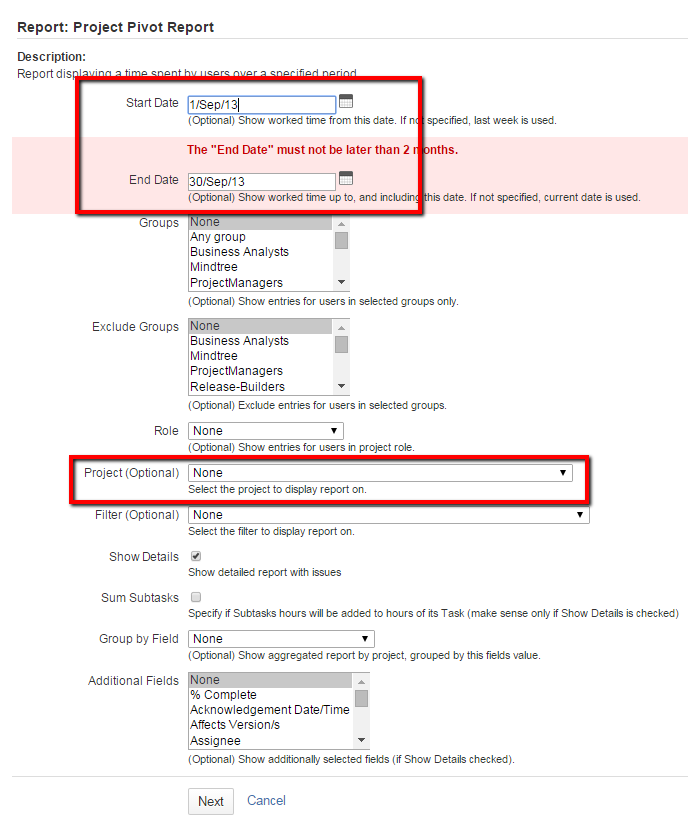 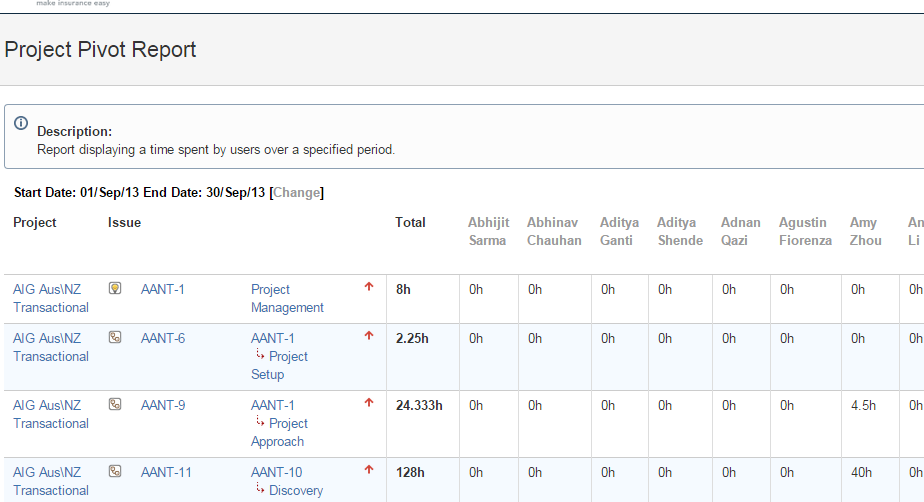 Solutions:Request help from JIRA supporthttps://support.atlassian.com/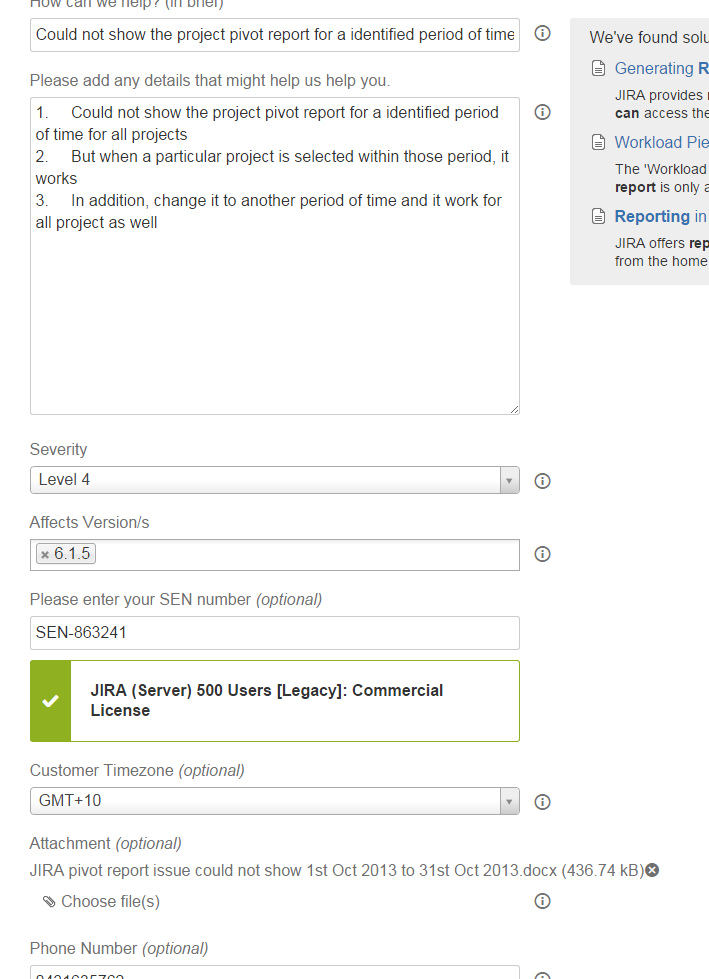 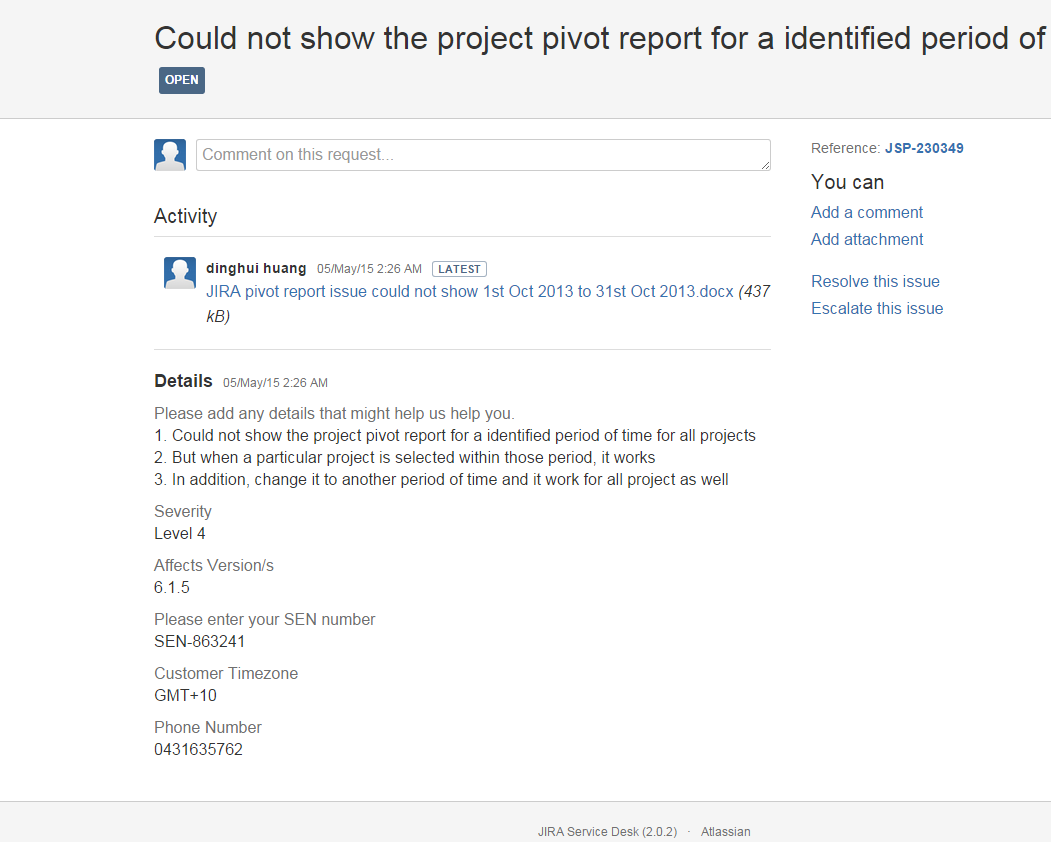 